                                             Открытый урок по истории с использованием информационно – коммуникативных технологий Учитель:  Анисимова Ольга  НиколаевнаКласс: 6Дата проведения: 09. 09. .Место проведения: ГБОУ СОШ с. Екатериновка муниципального района Приволжский Самарской областиУровень: школьный Урок  истории в 6 классе Приложение 1Дополнительный материал для работы  1 группы»Документ №1« … А на Белоозере сидит весь, а на Ростовском озере меря, а на Клещине озере также меря. А по реке Оке - там, где она впадает в Волгу, - мурома, говорящая на своем языке. Вот кто только говорит по-славянски на Руси: поляне, древляне, новгородцы, полочане, дреговичи, северяне, бужане, прозванные так потому, что сидели по Бугу, а затем ставшие называться волынянами, А вот другие народы, дающие дань Руси: чудь,меря, весь, мурома, черемисы, мордва, пермь, печера, ямь, литва, зимигола, корь, нарова, ливонцы- эти говорят на своих языках».Документ № 2Контакты славян с финноугорскими народами. В скобках указаны даты, когда данное слово впервые появляется в письменных источниках, которые сохранились до наших дней.(Народы России: энциклопедия, М.,1994,с.125)Документ № 3Контакты финноугорских народов со славянами.«Основу экономики вепсов издревле составляло земледелие (с пережитками подсечной системы), главными орудиями которого служили топор (кирвез), соха (адр), борона-суковатка (ягез), зубчатый серп (сирп), цеп для молочения зерна (чеп)». (Народы России: энциклопедия, М., 1994, с.125)Приложение 2Дополнительный материал для работы  2 группы»Документ №4Контакты славян с балтийскими народами (балты). Балты- это литовцы, латыши. А также ныне существующие пруссы, ятвяги. От балтийских народов к славянам пришли названия:Возможно, от балтийских народов нам достались слова: зубр – самбрис(на ятвяжском), рука – ранка (на литовском), десять – дэшимтас (на литовском), жив –гивас (на литовском), озеро – эжэрас (на литовском).Приложение 3Дополнительный материал для работы  3 группы»Документ № 5Геродот о народах Северного Причерноморья«Восточнее скифов-земледельцев, на другой стороне реки Пантикапа, обитают скифы-кочевники; они вовсе ничего не сеют и не пашут… За рекой Герой идут так называемые царские владения. Живет там самое доблестное и наиболее многочисленное скифское племя. Эти скифы считают прочих скифов себе подвластными. Их область к югу простирается до Таври (Крымский полуостров), а на восток- до рва, выкопанного потомками слепых рабов (на Керченском полуострове)»В VII веке до н.э. скифы обитали в Причерноморских степях. В III веке до н.э. образовали рабовладельческое государство на территории современного полуострова Крым. Возможно потомки скифов слились с древнеславянскими племенами и обогатили славянский язык словами: «хорошо», «топор», «собака». Эти слова существовали на ряду со славянскими словами: «добро», «секира», «пёс».Приложение 4 ТаблицаЗаполняем таблицу: Государственные образования тюркоязычных народов VI-IX вв. Приложение 5 Картографический материалУчитель Анисимова О.Н. Тема урока Соседи восточных славянЦель урока: Рассказать о соседях славян, их местонахождении, занятиях, уровне развития и отношениях со славянами.Задачи урока:образовательные: - продолжить  формирование комплекса умений необходимых для работы  с учебником, картой, словарём,  историческими документами;  развивающие: способствовать развитию  умений  анализировать  исторические источники тексты работать в группе, решать познавательные задачи.Воспитательные: воспитывать интерес и уважение к соседним  народам России.Методическое обеспечениеРабочие программы. ФГОС.  История России. Предметная линия учебников  Данилов А.А. Косулина Л.Г.  5-9 классы. М. «Просвещение» 2013год.Учебник «История России с древнейших времен до конца 16 в». Данилов А.А., Косулина Л.Г., ФГОС  6 класс. М. «Просвещение» 2014 год.История  России с древнейших времен до конца 16 века (поурочные разработки.  6 класс. Волгоград: Учитель, 2014 год.Образовательные ресурсыВидеофрагменты:  http://nsportal.ru/node/1379248  [ Электронный ресурс]. – Режим доступа:htt://www.byzfntium.ru/Презентация « соседи восточных славян», подготовленная учителемКарточки, тесты для проверкид/з. [ Электронный ресурс]. – Режим доступа:  http://nsportal.ru/node/1379248Оборудование.Интерактивная доска (экран)КомпьютерМультимедийный проектор Карта « соседи восточных славян в VI-IX в.»Планируемые образовательные  результатыПредметные:Научатся: проявлять личностные свойства в основных видах деятельности.Получат возможность научиться: работать с текстом учебника; анализировать схемы и таблицы; высказывать собственное мнение, суждения, применять исторические знания для выявления и сохранения исторических и культурных памятников мира; определять понятия; устанавливать причинно-следственные связи, делать выводы. С помощью документов и письменных источников сформировать представление у учащихся о соседях славян; сформировать представление о взаимоотношениях и взаимовлиянии этих племен; учить формировать собственный взгляд на исторические событияМетапредметные:Познавательные: устанавливают причинно-следственные связи и зависимости между объектами. Получать  необходимую информацию, аргументировать свою точку зрения, умение организовывать сотрудничество и совместную деятельность с учителем, другими учениками и работать самостоятельно, формирование умений сравнивать, обобщать факты и понятия; развитие у учащихся самостоятельности; развитие внимательности при поиске ошибокформировать у учащихся научное мировоззрение о народностях, проживавших в VI-IX вв. рядом со славянами; воспитывать нравственные качества уважения к другим народам; формировать навыки и умения работать в коллективе. Развивать у учащихся познавательный интерес к истории; развивать у учащихся творческие способности; развивать чувство воображения.Коммуникативные: планируют цели и способы  взаимодействия; обмениваются мнениями, слушают друг друга, понимают позицию партнера, в том числе и отличную от своей, согласовывают действия с партнером.Регулятивные: принимают и сохраняют учебную задачу;  учитывают выделенные учителем ориентиры действия; овладение приёмами контроля и самоконтроля усвоения изученногоЛичностные: Проявляют заинтересованность не только в личном успехе, но и в решении проблемных заданий всей группой; выражают положительное отношение к процессу познания; адекватно понимают причины успешности/ неуспешности учебной деятельности. Воспитание чувства само- и взаимоуважения; развитие сотрудничества при работе в парах; воспитание интереса к истории  как науки.Мировоззренческая идея  Человеческое общество – единое целое и каждый народ вносит свой неповторимый вклад в его развитие.Программное содержание Межэтнические контакты и взаимодействия.План изучения нового материала 1. Жители лесной полосы Восточной Европы2. Тюркский и Аварский каганаты3. Хазарский каганат4. Волжская Булгария и ВизантияОсновные понятияДань — натуральный или денежный побор с покоренных племен и народов,Колонизация, - заселение, освоение пустующих земель,Городище — территория, защищенная рвами и земляными валами, Каган — титул главы государства у древних тюркских народов,Ханы — главы племен, вошедших в состав тюркского государства,Каганат — государство тюркоязычных племен, во главе которого стоит каганТип урокаИзучение нового материалаФорма урокаУрок-исследованиеТехнологияИнформационно - коммуникативнаяМизансцена урока3 группы по 4 человекаДомашнее заданиеНа основе  текста §2, составить рассказ на тему: « Путешествие вВизантию, Хазарский или Аварский каганат».Планируемые ОРДеятельность учителяДеятельность уч-сяОРГАНИЗАЦИОННЫЙ МОМЕНТ (2-3 мин)ОРГАНИЗАЦИОННЫЙ МОМЕНТ (2-3 мин)ОРГАНИЗАЦИОННЫЙ МОМЕНТ (2-3 мин)ПриветствиеПроверка отсутствующихПроверка готовности к урокуПсихологический настрой на урок: командный дух, представление командиров группПриветствуют стоя, организуют свое рабочее местоСтароста или дежурныйУчебник, тетради, канцелярские принадлежности, рабочие листы (Приложение 1)ВВОДНЫЙ ЭТАП (7 мин.)ВВОДНЫЙ ЭТАП (7 мин.)ВВОДНЫЙ ЭТАП (7 мин.)Проявляет интерес к изучаемой теме (ЛР)Работа с картой (МР)Слайд№1 Постановка учебных задач (ЛР)Мотивация к учебной деятельности (ЛР)Поиск решения проблемы(открытие нового знания)Слайд №2 (вариант таблицы)Активно взаимодействует со сверстниками при решении учебной задачи (ЛР)Ребята:с какими племенами мы познакомились на прошлом уроке? - Кто такие прославене? - Когда и где проживали прославене? - К какой языковой группе относились народы Восточной Европы? - Когда и на кого разделились балтославянские племена? - Когда и на кого разделились балтославянские племена? - Какую территорию занимали славяне? - На какие ветви разделились славяне в Восточной Европе? - Покажите на карте территорию заселения славянами в VI-VIII веках н.э. - Покажите на карте племенные союзы славян поляне – р.Днепр; ильменскиесловене – оз.Ильмень; древляне, дреговичи; полочане – р.Полота; кривичи, родимичи, вятичи; северяне, волыняне; уличи, тиверцы.Знакомит с темой урока.- Подумайте и, опираясь на название темы урока, попробуйте ответить,  что мы должны сегодня узнать на уроке?Восточнославянские племена жили в окружении разных народов, отличавшихся как этнически, так и по степени своего развития.Как вы думаете, какую проблему урока нам предстоит решить? Формулировка проблемы:Благоприятное ли было окружение у славян для дальнейшего развития?Запись проблемы на доскеДля того чтобы решить проблему урока, давайте разделимся на группы и попробуем заняться исследованием нашего вопроса   по документам и дополнительным источникам. Для удобства можно составить таблицу и вносить в нее полученные сведения.Распределяет   задания между группами. Предлагает познакомиться с  дополнительными  источниками  информации (документами)Работа ведется по документам, которые раздаются по  группам.  Первая группа получают раздаточный материал (документы № 1,2,3). Вторая группа получает раздаточный материал (№ 4). Третья группа получает раздаточный материал (документы №5)  Отвечают на вопросы, высказывают собственное мнение, записывают план в тетради. Слушают. Восточные славянеДревние предки славянВ Центральной и Восточной Европе, 4 тысячи лет назадБалтославянская индоевропейская языковая группаВ V веке до н.э. на балтов и славянСреднее течение р.Днепр до р.Одер и от Карпатских гор до р.Припять; от Черного до Балтийского моряЗападные, южные, восточные; наши предки – восточные славянеОт оз.Ильмень до Причерноморских степей с севера на юг и от Карпатских гор до Реки Волга с запада на востокСоседи восточных славянФормулируют учебные задачи.Работают с книгой, отвечают на вопрос. Формулируют проблему.Записывают проблему в тетрадь.Воспринимают задание, уточняютОБУЧАЮЩИЙ ЭТАП (10-15  мин.)ОБУЧАЮЩИЙ ЭТАП (10-15  мин.)ОБУЧАЮЩИЙ ЭТАП (10-15  мин.)Умеют  самостоятельно контролировать свое время и управлять им (ЛР)Контролирует время выполнения самостоятельной работы. Организует работу с дополнительными источниками. Обращает внимание на новые понятия.Работа 1   группы:Используя    документ(№1,2,3),  электронный ресурс: htt: // www.byzfntium.ru/  и текст учебника, выяснить, о контактах с финоугорскими племенами, чем они занимались, какую религию исповедовали.Работа 2  группы: Используя(документ№4)   дополнительную литературу,  электронный ресурс: htt: // www.byzfntium.ru/  и текст учебника, выяснить, о  контактах славян с балтами их занятиях, места их заселения религии.Работа 3 группы: Используя  (документ №5) дополнительную литературу,  электронный ресурс: htt: // www.byzfntium.ru/  и текст учебника, выяснить, как складывались отношения славян со скифами, места их заселения, основные занятия, религия.Обсуждение в группе собранной информации. Составление плана рассказа. Работают с дополнительным материаломЗАКЛЮЧИТЕЛЬНЫЙ ЭТАП (10 – 15 мин.)ЗАКЛЮЧИТЕЛЬНЫЙ ЭТАП (10 – 15 мин.)ЗАКЛЮЧИТЕЛЬНЫЙ ЭТАП (10 – 15 мин.)Слайд №3.   Раскрывает понятие « дань»Слайдом № 4. Раскрывает понятие «городище»Слайд №5.Раскрывает  понятие «колонизация»Работа  по карте в парахДемонстрация 1 группыПредполагаемый ответ:Весь, меря, мурома, черемисы, мордва, чудь, Пермь, ямь (емь) Эти народы проживали на территории от Балтийского моря до Уральских гор -Финноугорские племена.а) Ловили рыбу – мойва, морж – новые виды для славян.б) Осваивали новые предметы быта – нарты, пимы, нодья – для выживания.в) Освоение природы – тундра, пурга, хижи – мелколесье.Основное занятие - земледелие. Соседи славян заимствовали названия орудий труда – «серп», «цеп» - похожее произношениеУ славян уже были вои названия – топор, соха, боронаа) Охота (зубр)б) Обмен, торговля (дёготь, янтарь), кувшин.в) Пища (травяные супы на основе лебеды). У славян зерновые супы и каши. Религия- язычество.Демонстрация 2 группыПредполагаемый ответ:На северо-западе проживали балты (балтийские народы). Литовцы, латыши (латгалы), пруссы, ятвяги.нарва, ливы, эсты, земгалы.    Существовали тесные контакты, близкие языки, заимствование слов.Религия – язычество. Основные занятия – земледелие, охота, ремесло, рыбная ловля.Демонстрация 3 группыПредполагаемый ответ: ) В VII веке до н.э. скифы обитали в Причерноморских степях. В III веке до н.э. образовали рабовладельческое государство на территории современного полуострова Крым. Возможно потомки скифов слились с древнеславянскими племенами и обогатили славянский язык словами: «хорошо», «топор», «собака». Эти слова существовали на ряду со славянскими словами: «добро», «секира», «пёс». Занятиями было скотоводство, земледелие, ремесло На карте находим государства: Тюркский каганат, Аварский каганат, Хазарский каганат, Волжская Булгария, Византийская империя.Заполняем таблицу: Государственные образования тюркоязычных народов VI-IX вв. При отсутствии времени в таблицу заносим данные о Тюркском каганате, Аварском каганате, Хазарском каганате. Данные о Волжской Булгарии и Византийской империи ученики заносят в таблицу в качестве домашнего задания.У доски вся группа (работают по карте показывают места заселения)Вопросы задают представители других группУ доски вся группа (работа по карте – показывают места заселения)Вопросы задают представители других группУ доски вся группа (работа по карте – показывают места заселения)Вопросы задают представители других группОбъясняют значение новых понятий. Понятия записываются в тетрадь, представителями всех групп.ПОДВЕДЕНИЕ ИТОГОВ УРОКА (5 мин.)ПОДВЕДЕНИЕ ИТОГОВ УРОКА (5 мин.)ПОДВЕДЕНИЕ ИТОГОВ УРОКА (5 мин.)Первичное осмысление и закрепление знаний.- вернемся к проблеме урока:  Можем ли мы теперь ответить на вопрос? Благоприятное ли было окружение славян для дальнейшего развития?Предполагаемый ответ:   Да, с большинством народов и племен были добрососедские отношения, шло мирное проникновение на соседние территории и слияние языков. Военные конфликты не имели затяжного характера и происходили в основном с юго-восточными государствами. Это позволило в дальнейшем создать свое государствоОтвечают на проблемный вопрос.Рефлексия. Интерактивный   тестСоседи восточных славян1. Религия иудаизм получила распространениеА) в Тюркском каганате	    Б) в Византии	     В) в Хазарии2. Во главе Тюркского государства находился:А) царь		Б) каган	В) император3. В бога грома Перкуня верили:А) гунны	Б) финноугры	В) скифы4. Столицей Византийской империи был город:А) Константинополь	Б) Казань	В) Рим5. Авары в основном занимались:А) скотоводством	Б) торговлейВ) военными походами6. Натуральный или денежный побор с покорённых племён и народов называется:А) оброк	Б) барщина     В) торг	Г) дань7. Первое, известное нам нападение Руси на Константинополь относится к:А) 907 г.	Б) 680 г.      В) 860 г.	Г) 911 г.8.  Путь «из варяг в греки» соединял:А) Скандинавский полуостров с Византийской империейБ) Скандинавский полуостров с Тюркским каганатомВ) Византийскую империю с ВолжскойБулгариейГ) ВолжскуюБулгарию со Скандинавским полуостровом9. Какое из данных племён не относится к финно-угорским:А) мурома	Б) весь       В) литва	Г) меря10. Поляне платили дань:А) хазарам	Б) варягам        В) булгарам	Г) весиОтвечают на вопросы, оценивают свою работу.Домашнее задание На основе  текста §2, составить рассказ на тему: « Путешествие в Византию, Хазарский или Аварский каганат».»НародыСлова, заимствованные русским языкомфинныМойва (1550 г.), хижи (мелколесье)саамыМорж (1526 г.), тундра (1631 г.)карелыПурга, нодья (лесной костер)комиНарта (1526 г.), пимы (валенки)Русское словоНародЛитовское словодёготь-темная густая жидкость из древесиныбелорусы, поляки, русские, украинцы,словакиЛит: дегугцас, дегти-«гореть»толока – работа общиной
за угощение, взаимопомощьбелорусы, поляки, русские,
украинцыЛит: тэлкти - «набирать, нанимать»янтарь - окаменевшая
древесная смола желтого цветабелорусы, сербы, русские, украинцы, хорватыЛит: гинтарасбаланда – жидкое кушанье
(чаще плохое)белорусы, русские, 
украинцыЛит: баланда «лебеда»кувшин – глиняный сосуд,
с ручкой, носикомбелорусы, русскиеЛит:каушинасГосударстваМесто расположения, времяУправление,
религияОсновные
занятияИтогТюркский
каганатот Монголии до
Р.Волга
VI в.каганкочевники-ско-
товоды, военные походыраспад
середина VII в.Аварский
каганатна территории
современной
Венгриикаган,
племенная
верхушкакочевники-
скотоводы,
набегиVII в.
поражение от 
ВизантииХазарский
каганатНижнее Поволжье,
Северный Кавказ, Приазовье, до 
Днепрахан
столица – Итильязычество,
иудаизмкочевники-
скотоводы,
набегиVIII в. брали
дань с
восточных
славянВолжская
Булгарияханство
(царство)Среднее Поволжьеханисламземледелие, скотоводствоXв.- зависимость от
хазарXII в.подчинили
племена башкирВизантийская
империяБалканский п-ов,
Малая Азия, Сирия,
Палестина, ЕгипетИмператор
(василевс)земледелие,
ремесло, 
торговлямогущественная
империяРассмотрите схему и выполните задание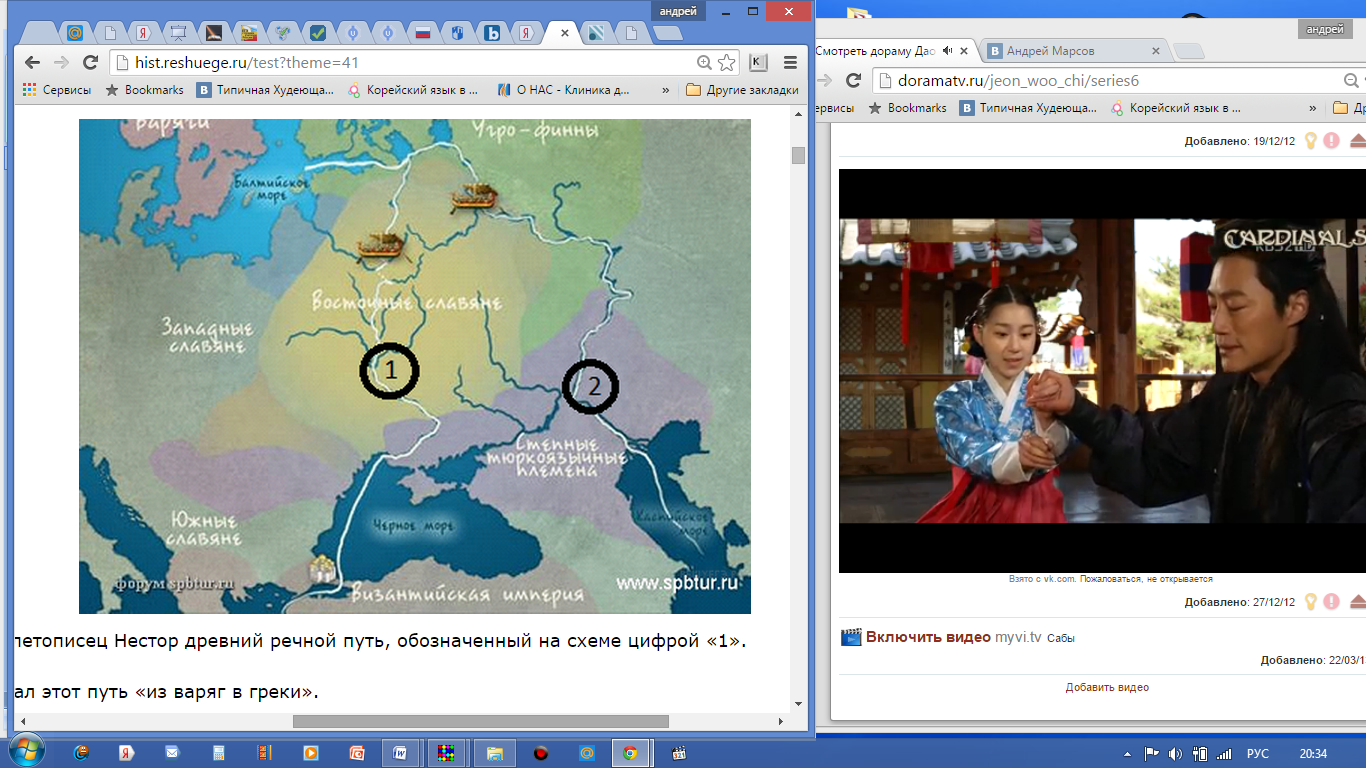 Как называл летописец Нестор древний речной путь, обозначенный на схеме цифрой «1».Пояснение.Нестор называл этот путь «из варяг в греки».Рассмотрите схему и выполните задание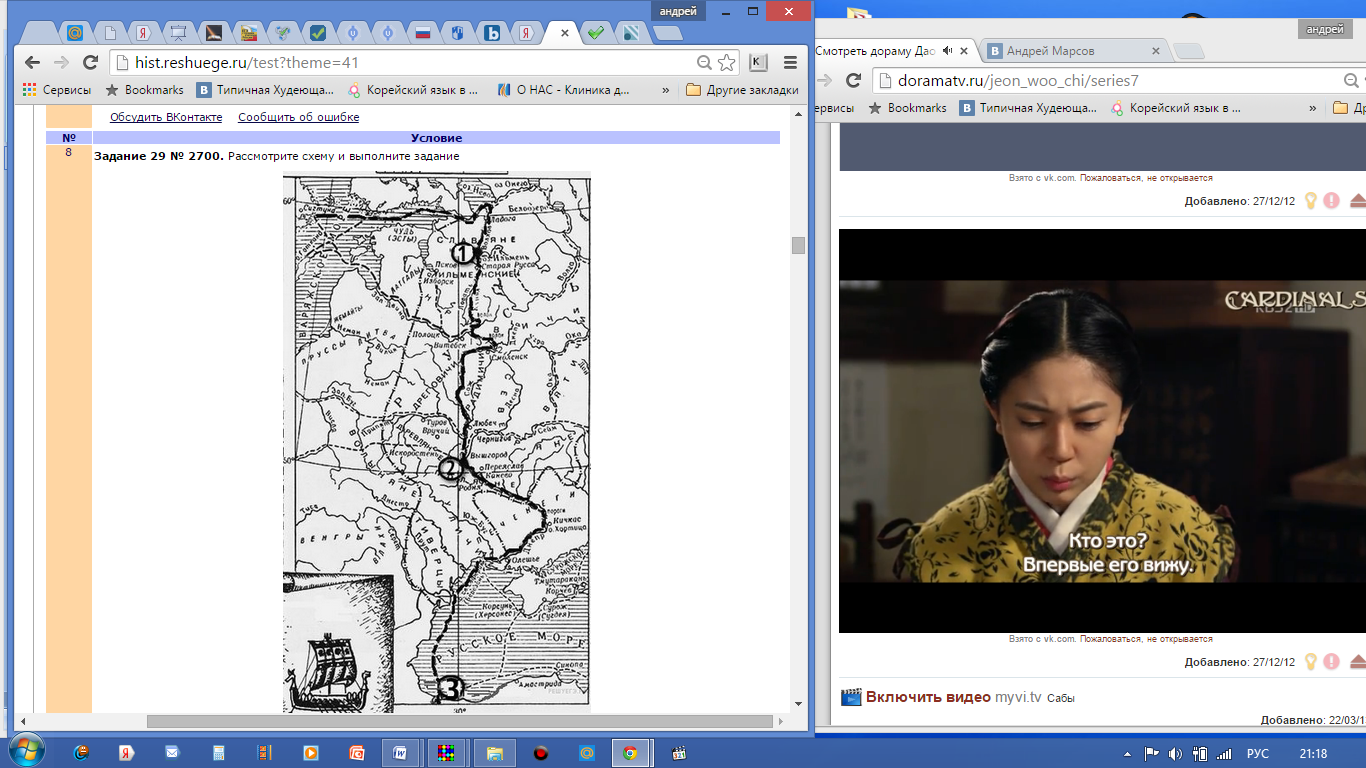 Напишите название отмеченного на карте пути.Пояснение.На карте Древней Руси изображен торговый путь изваряг в греки, который проходил по рекам Русской равнины.